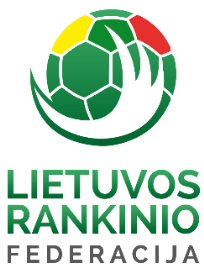 2022/2023 m. SEZONO LIETUVOS JAUNIMO, JAUNIŲ, JAUNUČIŲ IR VAIKŲ RANKINIO ČEMPIONATASKLAIPĖDOS ,,VIESULO‘‘ SC-2 U-17 (VAIKINAI)KOMANDOS PARAIŠKAGalioja nuo 2022.10.24 – 2023.06.30Leista dalyvauti varžybose 13 (TRYLIKAI) žaidėjų.KOMANDOS OFICIALŪS ASMENYSŠią patvirtintą paraišką privaloma turėti kiekvienose Lietuvos jaunimo, jaunių, jaunučių ir vaikų rankinio čempionato rungtynėse.LRF Generalinis sekretorius			 Miglius AstrauskasEil. Nr.Pavardė, VardasGimimo dataLicencijosNr.Ūgis;cmSvoris;kgŽaidėjoNr.1.SIMONAITIS MATAS2006 09 2644361866392.PAULIKAS TITAS 2006 09 1544371846373.ERBES ARTŪR2007 07 3144441807814.LIAUBA ALBERTAS2006 07 1444351908665.PIAULOKAS PAULIUS2006 07 1744401947686.TOLIUŠIS ARNAS2006 11 1344331724347.KAPEIKIS KONSTANTIN2006 12 05444318580168.STEPONKUS GABRIELIUS2007 01 04443018058139.STANKUS PIJUS2007 08 304442178581110.URBONAS GVIDAS2006 10 124434175871511.MATŪZAS ARNAS2006 08 034438175621212.KUBILIŪNAS PAULIUS2006 04 074441188951713.ČĖSNA PAULIUS2006 11 0136331868310Eil. Nr.Pavardė, VardasGimimo dataPareigos1.TOLIUŠIS VIDMANTASTreneris2.